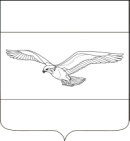 АДМИНИСТРАЦИЯ КУБАНСКОСТЕПНОГО СЕЛЬСКОГО ПОСЕЛЕНИЯ КАНЕВСКОГО РАЙОНАПОСТАНОВЛЕНИЕот 21 сентября 2023 года                                                                                  № 99поселок Кубанская СтепьОб утверждении Порядка подведения итогов продажи муниципального имущества Кубанскостепного сельского поселения Каневского района без объявления цены и заключения с покупателем договора купли-продажи муниципального имущества без объявления цены В соответствии с Федеральным законом от 21 декабря 2001 года № 178-ФЗ «О приватизации государственного и муниципального имущества», постановлением Правительства Российской Федерации от 27 августа 2012 года № 860 «Об организации и проведении продажи государственного или муниципального имущества в электронной форме», п о с т а н о в л я ю:Утвердить Порядок подведения итогов продажи муниципального имущества Кубанскостепного сельского поселения Каневского района без объявления цены и заключения с покупателем договора купли-продажи муниципального имущества без объявления цены (прилагается).2. Постановление администрации Кубанскостепного сельского поселения Каневского района от 27 мая 2020 года № 49 «Об организации продажи имущества, находящегося в муниципальной собственности Кубанскостепного сельского поселения Каневского района, без объявления цены» признать утратившим силу. 3. Общему отделу администрации Кубанскостепного сельского поселения Каневского района (Никитина) обнародовать настоящее постановление в установленном порядке и разместить на официальном сайте администрации Кубанскостепного сельского поселения Каневского района в информационно-телекоммуникационной сети «Интернет».4. Контроль за выполнением настоящего постановления оставляю за собой.5. Постановление вступает в силу со дня его обнародования.Глава Кубанскостепного сельского поселения Каневского района                                                                          Н.А. КирсановаПРИЛОЖЕНИЕУТВЕРЖДЕНпостановлением администрации Кубанскостепного сельского поселения Каневского районаот 21.09.2023 года № 99ПОРЯДОКподведения итогов продажи муниципального имущества Кубанскостепного сельского поселения Каневского района без объявления цены и заключения с покупателем договора купли-продажи муниципального имущества без объявления ценыНастоящий Порядок устанавливает процедуру подведения итогов продажи муниципального имущества Кубанскостепного сельского поселения Каневского района (далее – имущество) без объявления цены (далее – Продажа имущества без объявления цены) и заключения с покупателем договора купли-продажи муниципального имущества без объявления цены (далее – договор купли-продажи).Продажа имущества без объявления цены осуществляется в электронной форме в порядке, установленном постановлением Правительства Российской Федерации от 27 августа 2012 года № 860 «Об организации и проведении продажи государственного или муниципального имущества в электронной форме».Подведение итогов Продажи имущества без объявления цены и заключение с покупателем договора купли-продажи осуществляет администрация Кубанскостепного сельского поселения Каневского района (далее – продавец) по результатам проведенной в соответствии с Федеральным законом от 21 декабря 2001 года № 178-ФЗ «О приватизации государственного и муниципального имущества» процедуры Продажи имущества без объявления цены.В срок не позднее трех рабочих дней со дня окончания приема заявок и предложений о цене имущества по результатам рассмотрения заявок и прилагаемых к ним документов продавец принимает по каждой зарегистрированной заявке решение о рассмотрении предложения о цене имущества. Решение оформляется протоколом об итогах Продажи имущества без объявления цены в соответствии с настоящим Порядком.Покупателем признается:в случае регистрации одной заявки и предложения о цене имущества – участник, представивший такое предложение;в случае регистрации нескольких заявок и предложений о цене имущества – участник, предложивший наибольшую цену за продаваемое имущество;в случае, если несколько участников Продажи имущества без объявления цены предложили одинаковую наибольшую цену за продаваемое имущество, – участник, заявка которого была подана на электронную площадку ранее других.Протокол об итогах Продажи имущества без объявления цены подписывается продавцом в день подведения итогов и должен содержать сведения, определенные постановлением Правительства Российской Федерации 
от 27 августа 2012 года № 860 «Об организации и проведении продажи государственного или муниципального имущества в электронной форме».Если в срок для приема заявок, указанный в информационном сообщении о Продаже имущества без объявления цены, ни одна заявка не была зарегистрирована либо по результатам рассмотрения зарегистрированных заявок ни одно предложение о цене имущества не было принято к рассмотрению, Продажа имущества без объявления цены признается несостоявшейся. Решение о несостоявшейся Продаже имущества без объявления цены оформляется протоколом об итогах Продажи имущества без объявления цены.Протокол об итогах Продажи имущества без объявления цены направляется покупателю в порядке, предусмотренном постановлением Правительства Российской Федерации от 27 августа 2012 года № 860 «Об организации и проведении продажи государственного или муниципального имущества в электронной форме».Договор купли-продажи заключается между продавцом и покупателем в письменной форме в течение пяти рабочих дней со дня подведения итогов Продажи имущества без объявления цены. В случае предоставления рассрочки в соответствии с требованиями действующего законодательства оплата имущества осуществляется в соответствии с решением о предоставлении рассрочки.В договоре купли-продажи имущества предусматривается оплата покупателем неустойки в случае его уклонения или отказа от оплаты имущества.Продавец обеспечивает получение покупателем документации, необходимой для государственной регистрации сделки купли-продажи имущества и государственной регистрации перехода права собственности, вытекающего из такой сделки.При уклонении покупателя от заключения договора купли-продажи в установленный срок покупатель утрачивает право на заключение такого договора. В этом случае Продажа имущества без объявления цены признается несостоявшейся.Заместитель главы Кубанскостепного сельского поселения                                   С.С. Свиридов